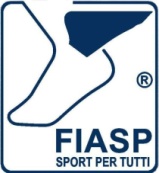 FEDERAZIONE ITALIANA AMATORI SPORT PER TUTTIStrada Lunetta n. 5/7/9 – 46100 Mantova – mail segreteria@fiaspitalia.itFEDERAZIONE ITALIANA AMATORI SPORT PER TUTTIStrada Lunetta n. 5/7/9 – 46100 Mantova – mail segreteria@fiaspitalia.itFEDERAZIONE ITALIANA AMATORI SPORT PER TUTTIStrada Lunetta n. 5/7/9 – 46100 Mantova – mail segreteria@fiaspitalia.itFEDERAZIONE ITALIANA AMATORI SPORT PER TUTTIStrada Lunetta n. 5/7/9 – 46100 Mantova – mail segreteria@fiaspitalia.itFEDERAZIONE ITALIANA AMATORI SPORT PER TUTTIStrada Lunetta n. 5/7/9 – 46100 Mantova – mail segreteria@fiaspitalia.itFEDERAZIONE ITALIANA AMATORI SPORT PER TUTTIStrada Lunetta n. 5/7/9 – 46100 Mantova – mail segreteria@fiaspitalia.it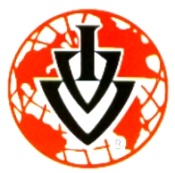 Modulo Adesioni Soci FIASP aggregati alla SocietàModulo Adesioni Soci FIASP aggregati alla SocietàModulo Adesioni Soci FIASP aggregati alla SocietàANNO ________________ANNO ________________ANNO __________________________________________________________________________________________________________________________________________________________________________________________________________________________________________________________________________________________________________________________________________________________________________________________________________________________________________________________________________________________________________________________________Scheda n. ________Scheda n. ________Comitato Territoriale___________________________________ Comitato Territoriale___________________________________ Comitato Territoriale___________________________________ Comitato Territoriale___________________________________ codice affiliazionecognome/nomecodice fiscalecodice fiscaletelefono e/o emailvia e numero civicovia e numero civicopaese/cap/provinciadata nascitaluogo nascita